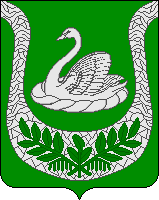 Совет депутатов                                 муниципального образования«Фалилеевское сельское поселение»муниципального образования«Кингисеппский муниципальный район»Ленинградской области(четвертый созыв)РЕШЕНИЕОт 10.11.2023 года № 218В соответствии с  Бюджетным кодексом Российской Федерации и Уставоммуниципального образования «Фалилеевскоесельское поселение» муниципального образования «Кингисеппский муниципальный район» Ленинградской области, Совет депутатов муниципального образования «Фалилеевскоесельское поселение» муниципального образования «Кингисеппский муниципальный район» Ленинградской областиРЕШИЛ:1. Внести  в решение Совета депутатов муниципального образования «Фалилеевскоесельское поселение» муниципального образования «Кингисеппский муниципальный район» Ленинградской области  от 14.12.2022  года №184  «О  бюджете муниципального образования «Фалилеевскоесельское поселение» муниципального образования «Кингисеппский муниципальный район» Ленинградской области на 2023 год и на плановый период 2024 и 2025 годов» следующие изменения:В пункте 1:а) в абзаце 2 цифры «43 727,2» заменить цифрами «43 561,9»;б) в абзаце 3 цифры «44 936,4» заменить цифрами «44 771,1».1.2.В пункте 3:а) в абзаце 2 цифры «36 738,3» заменить цифрами «36 573,0».1.3.Приложение № 1 «Источники внутреннего финансирования дефицита бюджета муниципального образования «Фалилеевское сельское поселение» муниципального образования «Кингисеппский муниципальный район» Ленинградской области на 2023 год и на плановый период 2024 и 2025 годов» изложить в новой редакции: Глава муниципального образования«Фалилеевское сельское поселение»          	А.А.АхтырцевО внесении изменений в Решение Совета депутатов муниципального образования «Фалилеевское сельское поселение» муниципального образования«Кингисеппский муниципальный район»Ленинградской области от 14.12.2022 года № 184 «О бюджете муниципального образования «Фалилеевское сельское поселение» муниципального образования «Кингисеппский муниципальный район»  Ленинградской области на 2023 год и на плановый период 2024 и 2025 годов»